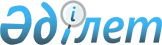 Об утверждении Перечня участков недр, подлежащих выставлению на конкурсПриказ Министра энергетики Республики Казахстан от 7 апреля 2017 года № 122. Зарегистрирован в Министерстве юстиции Республики Казахстан 27 апреля 2017 года № 15047.
      В соответствии с подпунктом 14) статьи 17 Закона Республики Казахстан "О недрах и недропользовании" ПРИКАЗЫВАЮ:
      1. Утвердить прилагаемый Перечень участков недр, подлежащих выставлению на конкурс.
      2. Департаменту недропользования Министерства энергетики Республики Казахстан в установленном законодательством Республики Казахстан порядке обеспечить:
      1) государственную регистрацию настоящего приказа в Министерстве юстиции Республики Казахстан; 
      2) в течение десяти календарных дней со дня государственной регистрации настоящего приказа направление его копии в бумажном и электронном виде на казахском и русском языках в Республиканское государственное предприятие на праве хозяйственного ведения "Республиканский центр правовой информации" Министерства юстиции Республики Казахстан для официального опубликования и включения в Эталонный контрольный банк нормативных правовых актов Республики Казахстан;
      3) в течение десяти календарных дней со дня государственной регистрации настоящего приказа направление его копии на официальное опубликование в периодические печатные издания;
      4) размещение настоящего приказа на официальном интернет-ресурсе Министерства энергетики Республики Казахстан;
      5) в течение десяти рабочих дней после государственной регистрации настоящего приказа в Министерстве юстиции Республики Казахстан представление в Департамент юридической службы Министерства энергетики Республики Казахстан сведений об исполнении мероприятий, предусмотренных подпунктами 2), 3) и 4) настоящего пункта.
      3. Контроль за исполнением настоящего приказа возложить на курирующего вице-министра энергетики Республики Казахстан.
      4. Настоящий приказ вводится в действие по истечении десяти календарных дней после дня его первого официального опубликования.
      Перечень участков недр, подлежащих выставлению на конкурс
					© 2012. РГП на ПХВ «Институт законодательства и правовой информации Республики Казахстан» Министерства юстиции Республики Казахстан
				
      Министр энергетики
Республики Казахстан

К. Бозумбаев
Утвержден
приказом Министра энергетики
Республики Казахстан
от 7 апреля 2017 года № 122
№ п/п
Вид полезного ископаемого
Наименование месторождения, участка недр
Местонахождение
Местонахождение
Вид операций по недропользованию
№ п/п
Вид полезного ископаемого
Наименование месторождения, участка недр
Административная область

Географические координаты (с.ш. – в.д.)

Вид операций по недропользованию
1
2
3
4
5
6
1
Уголь
Площадь Кайнаминская
Павлодарская
51°04'00"-77°45'00"

51°04'00"-77°58'00"

51°00'45"-77°58'20"

51°01'00"-77°59'30"

50°59'10"-78°00'05"

51°00'10"-78°08'40"

51°04'10"-78°03'20"

51°05'05"-77°58'30"

51°08'50"-77°57'30"

51°11'55"-77°34'35"

51°10'40"-77°31'40"

51°09'05"-77°40'35"

51°04'20"-77°43'10"

Площадь 319,61 км2
Разведка
2
Уголь
Месторождение Тынкудук
Павлодарская
50°34'20"-78°25'05"

50°34'33"-78°36'03"

50°29'14"-78°36'15"

50°29'03"-78°24'25"

Площадь 132 км2
Разведка
3
Бурый уголь
Месторождение Ставропольское
Северо - Казахстанская
Участок 1

52°53'16,7"-66°34'54,7"

52°53'53,4"-66°33'38,0"

52°54'45,6"-66°35'00,9"

52°53'52,8"66°36'09,1"

Площадь 3,9 км2

Участок 2

52°50'36,6"-66°25'35,7"

52°51'35,4"-66°26'55,7"

52°50'56,2"-66°27'47,3"

52°50'10,9 "-66°26'07,4"

Площадь 2,9 км2

Общая площадь 6,8 км2
Разведка
4
Бурый уголь
Площадь Кызылтальская
Костанайская
50°55'12"-65°38'58"

50°57'56"-65°31'52"

51°08'37"-65°42'18"

51°06'03"-65°49'11"

Площадь 221,7 км2

Искл. площадь

51°05'42"-65°41'04"

51°05'14"-65°44'33"

51°03'14"-65°45'30"

51°01'36"-65°44'59"

51°00'3,3"-65°43'31,6"

51°00'05"-65°40'40"

51°00'53"-65°38'20"

51°03'42"-65°38'20"

Площадь 70 км2
Разведка
5
Уголь
Участок Служон
ВКО
50°15'00"-78°44'00"

50°11'00"-78°47'00"

50°10'00"-78°44'00"

50°12'00"-78°41'51,67"

50°13'39,4"-78°43'14,3"

Площадь 27,72 км2
Разведка
6
Каменный уголь
Пласт К1 на бывшем шахтном поле шахты Кировская
Карагандинская
49°52'47,8"-73°04'21,4"

49°52'55,1"-73°04'24,2"

49°52'59,2"-73°04'49,3"

49°52'50,5"-73°04'58,4"

49°52'46,1"-73°04'22,6"

Площадь 1,8 км2
Добыча
7
Бурый уголь
Месторождение Кызылтал
Костанайская
51°05'42"-65°41'04"

51°05'14"-65°44'33"

51°03'14"-65°45'30"

51°01'36"-65°44'59"

51°00'03"-65°43'31"

51°00'05"-65°40'40"

51°00'53"-65°38'20"

51°03'42"-65°38'20"

Площадь 69,7 км2
Добыча
8
Углеводородное сырье
Участок Коныс
Кызылординская
4550'00" 6505'00"

4553'08" 6504'58"

4550'59" 6507'30"

4551'10" 6508'35"

4553'10" 6509'45"

4554'43" 6511'00"

4554'29" 6511'42"

4551'43" 6512'16"

4551'48" 6518'20"

4550'00" 6518'20"

Площадью 70,55 кв.км.
Разведка
9
Углеводородное сырье
Месторождение Биикжал
Атырауская
4648'14" 5443'00"

4650'00" 5443'00"

4650'00" 5446'00"

4648'14" 5446'00"

Площадью 12,49 кв.км.

Глубиной разведки до верхесилурских отложений палеозоя
Добыча

 
10
Углеводородное сырье
Месторождение Каскырбулак Южный
Атырауская
4658'00" 5426'00"

4703'00" 5426'00"

4703'00" 5429'50"

4700'30" 5428'30"

4658'00" 5428'00"

Площадью 32,0 кв.км.

Глубиной разведки до верхесилурских отложений палеозоя
Добыча

 
11
Углеводородное сырье
Месторождение Айыртау –II
Атырауская
4809'00" 5421'10"

4809'30" 5422'00"

4809'10" 5422'30"

4808'40" 5421'10"

Площадью 1,12 кв.км.

Глубиной до кристаллического фундамента
Добыча

 
12
Углеводородное сырье
Месторождение Тентяксор
Атырауская
4715'15" 5308'15"

4715'35" 5308'00"

4715'35" 5309'00"

4715'05" 5308'55"

Площадью 0,77 кв.км.

Глубиной до подошвы юрских отложений
Добыча

 
13
Углеводородное сырье
Участок Жаркамыс Восточный
Актюбинская
4755'00" 5612'00"

4805'00" 5620'00"

4745'00" 5655'00"

4740'00" 5650'00"

Из участка исключаются месторождения Каратюбе, Каратюбе Южное и площадь залицензированного блока

Площадь с учетом исключения- 858,05 кв.км.

Глубина до кровли фундамента
Разведка
14
Углеводородное сырье
Участок Восточное Приаралье
Кызылординская
4438'12" 6037'21"

4447'56" 6021'35"

4509'26" 6015'57"

4520'40" 6019'42"

4536'50" 6015'13"

4551'17" 6016'16"

4550'26" 6022'21"

4551'16" 6030'54"

4555'01" 6031'55"

4555'26" 6035'48"

4600'08" 6040'46"

4605'57" 6044'15"

4605'46" 6049'40"

4559'17" 6050'00"

4559'00" 6054'11"

4547'13" 6053'25"

4543'16" 6041'58"

4534'16" 6042'24"

4530'44" 6058'59"

4500'00" 6100'00"

4500'00" 6033'00"

площадь- 5702,11 кв. км

От точки 1 до точки 2 контур участка проходит вдоль государственной границы Казахстана с Узбекистаном
Разведка
15
Углеводородное сырье
Участок Аршалы
Карагандинская
5030'00" 7150'00"

5110'00" 7150'00"

5110'08" 7223'12"

5125'37,6" 7223'15,4"

5132'16" 7230'00"

5130'00" 7230'00"

5130'00" 7300'00"

5100'00" 7300'00"

5100'00" 7250'00"

5039'35" 7250'00"

5039'35" 7220'00"

5030'00" 7220'00"

Площадь участка составляет – 6385,66 кв. км.

На участке располагается учебный полигон "участок №24 РК"
Разведка
16
Углеводородное сырье
Структура Коныр
Мангистауская
4342'49"  5155'07"

4343'53"  5155'48"

4346'43"  5153'12"

4347'00" 5158'00"

4345'24"  5203'00"

4340'19"  5200'34"

4340'31"  5156'55"

площадь составляет 101,84 кв.км.
Разведка
17
Углеводородное сырье
Участок Терескен 1
Актюбинская
4640'00" 5630'00"

4730'00" 5630'00"

4729'58" 5644'37"

4719'59" 5644'40"

4720'00" 5700'00"

4640'00" 5700'00"

Площадью 3158,25 кв.км.
Разведка
18
Углеводородное сырье
Участок Терескен 2

 
Актюбинская
4730'00" 5713'17"

4740'00" 5720'00"

4740'00" 5740'00"

4721'00" 5751'00"

4720'00" 5713'15"

Площадью 1390,11 кв.км
Разведка
19
Углеводородное сырье
Участок Карагандинский
Карагандинская
4720'00" 6456'13"

4720'00" 6530'00"

4712'00" 6530'00"

4712'00" 6550'00"

4701'30" 6550'00"

4702'37" 6455'35"

Площадью 1896,7 кв.км.
Разведка
20
Углеводородное сырье
Участок Бузачинский
Мангистауская
4507'20" 5200'00"

4510'00" 5210'15"

4510'00" 5250'00"

4505'21" 5250'00"

4504'35" 5247'24"

4501'21" 5247'20"

4500'00" 5250'00"

4453'42" 5250'00"

4453'42" 5200'00"

Площадью 1920,80 кв.км.
Разведка
21
Углеводородное сырье
Участок Аккудукский
Атырауская, Мангистауская
4633'55" 5413'53"

4624'11" 5420'00"

4616'48" 5414'59"

4616'45" 5409'55"

4611'00" 5409'55"

4611'00" 5350'00"

4624'00" 5350'00"

4628'36" 5356'12"

4628'36" 5405'34"

Из участка исключается месторождение Аккудук.

Площадь участка с исключением месторождения Аккудук составляет 1094,33 кв.км.
Разведка
22
Углеводородное сырье
Участок Северное Приаралье
Актюбинская, Кызылординская
4620'47" 5939'55"

4636'35" 5940'23"

4634'22" 5958'23"

4625'44" 5957'44"

4620'07" 6008'32"

4623'12" 6020'36"

4616'30" 6033'58"

4620'00" 6042'34"

4611'08" 6048'02"

4605'30" 6040'35"

4608'42" 6016'48"

4606'14" 5951'17"

4619'26" 5948'10"

Площадью 2429,67 кв.км.
Разведка
23
Углеводородное сырье
Участок Оталган
Мангистауская
4510'24" 5133'29"

4511'56" 5128'39"

4512'09" 5120'28"

4510'15" 5119'10"

4510'12" 5117'38"

4513'03" 5117'42"

4516'41" 5120'27"

4518'32" 5136'50"

4517'12" 5137'26"

4513'50" 5136'30"

4513'10" 5134'10"

4511'30" 5135'11"

4511'03" 5136'29"

4511'00" 5134'07"

Площадью 258,16 кв.км.
Разведка